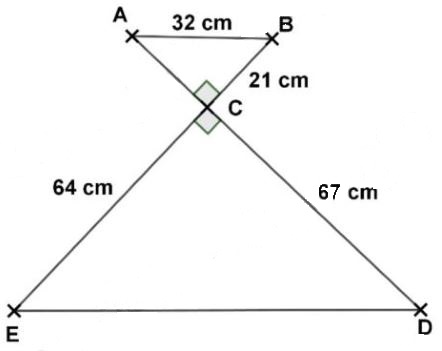 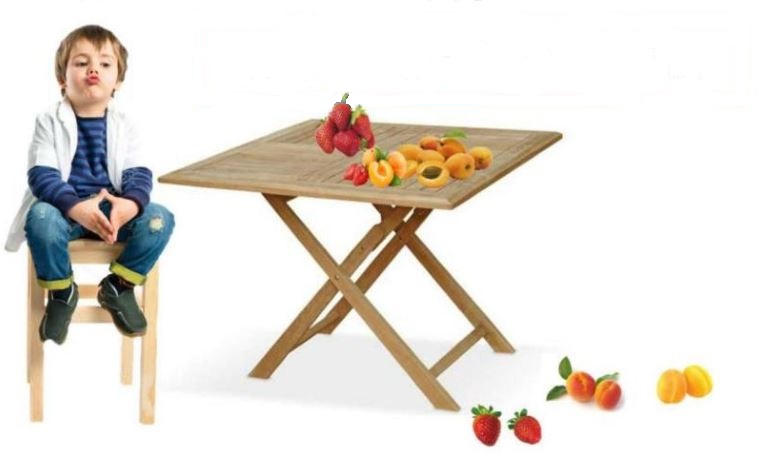 Belhocine : https://prof27math.weebly.com   